Ed RayyisMARKETING AUTOMATION SPECIALIST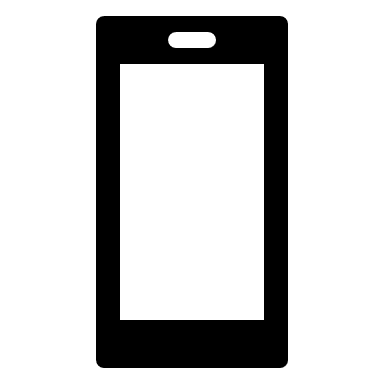 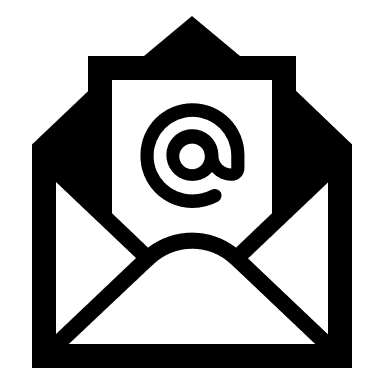 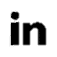 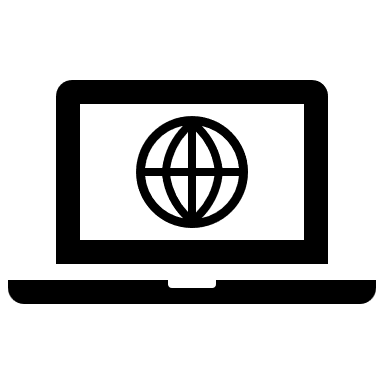 A top-performing Digital Marketing Specialist with 22 years of experience, I have a proven track record of delivering highly effective automation campaigns by combining digital strategies and traditional marketing. I bring a strong expertise in providing innovative concepts to both large and small organizations, and leveraging new technologies across web and mobile platforms.With a deep understanding of application architecture and implementation, I thrive in a results-oriented environment and pride myself on being a team player. As an out-of-the-box thinker with a strong creative and developer background, I consistently seek new ways to optimize digital marketing efforts and drive measurable results.
"After 4 years of digital management, revenue increased by over 240% – WUNDERMAN"
 "ADIDAS 2006 World Cup - Gold Campaign Award for best integrated digital campaign"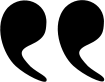 "MICROSOFT Anti-Piracy direct marketing campaign, GOLD - Golden Globe Lions Award in Cannes, France”
” By optimizing digital marketing efforts, measurable results and robust lead lifecycle improvements year over year – CETERA" 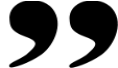 "MARKETO specialist and trainer, developed & executed email campaigns for fortune 500 companies"CERTIFICATION	EDUCATION	European University Cyprus - 1999 Business Administration & Marketing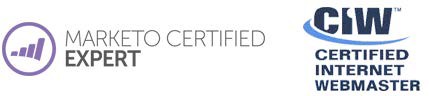 
AWARDS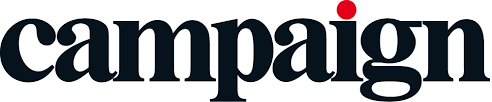 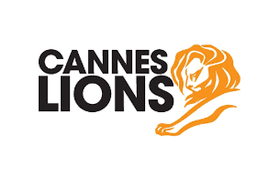 
	
SKILLS
MARKETING AUTOMATION SPECIALIST (Marketo) – REMOTE – INDEPENDENT CONTRACTOR	SEP 2020 - PRESENTELANCO ANIMAL HEALTH   MARKETING AUTOMATION SPECIALIST	REMOTE / CONTRACT	NOV 2018 – SEP 2020LEADERSHIP: Spearheaded the transition from Eli Lille infrastructure ❖ Managed and trained on the new Marketo MAP MANAGEMENT: Managing several digital campaigns for business units and brands ❖ Coordinated with various business units and brands to develop digital strategiesACCOMPLISHMENTS: Migration into a new Marketo instance ❖ Built Center of Excellence ❖ Documentation ❖ Defined, and built lead lifecycles including Top/Middle/Bottom of Funnels to MQL/SQL ❖ Created reporting Dashboards ❖ GDPR/CCPA/CAN-SPAM complianceLAZARD ASSET MANAGEMENT   MARKETING AUTOMATION SPECIALIST	NEW YORK –  FULL TIME	AUG 2016 – NOV 2018LEADERSHIP: Constantly introducing innovative solutions to increase automation performance. Collaborate with stakeholders to optimize segmentation.MANAGEMENT: Identify and scale email marketing best practices to optimize new campaigns improving CTR, open rates, engagement, conversion, and lead generation.ACCOMPLISHMENTS: Salesforce / Marketo Configuration (Field mapping, Filters, logic setup, custom objects, automating processes) 
❖ API & Webhook development and porting with Marketo ❖ HTML/CSS Template development including Velocity Script 
❖ Targeted campaigns with Lead scoring to identify MQL to sales ❖ Segmentation and Dynamic Content 
❖ Multi-variant A/B testing ❖ Traffic and Revenue metric reporting including CTR, engagement, conversion, and lead generation.ENTISOLVE  SENIOR DIGITAL & AUTOMATION SPECIALIST	NEW YORK – REMOTE / FULL TIME	FEB 2013 – AUG 2016LEADERSHIP: Responsible for all east coast clients’ digital requirements.MANAGEMENT: Managing several digital campaigns for clients from conception and budgeting to execution and reporting ❖Thunderhead template Authoring and logic ❖ Marketo campaigns and reportingACCOMPLISHMENTS: Improved e-commerce revenue for small and medium sized business by improving digital strategy, PPCCampaign CTR, search engine placement via on-site and off-site SEO ❖Increase in billings and client acquisition year on year 
❖ Created and executed PPC and AdWords campaignsUAE GOVERNMENTDIGITAL DIRECTOR	DUBAI – FULL TIME	FEB 2008 – NOV 2012WUNDERMANDIGITAL DIRECTOR	DUBAI – FULL TIME	APR 2004 – FEB 2008STRATEGYTECHNOLOGYAUTOMATIONDEVELOPMENTDigital StrategyMarketing Strategy 
Creative StrategyLead LifecycleAnalytics & ReportingAdobe Tech StackSalesForceMarketo EngageMicrosoft Tech StackHubSpotCampaign creationA/B TestingArchitecture DesignLead segmentationData ModellingHTML | CSS | XMLDatabasesVelocity ScriptingJava ScriptingAPI DevelopmentCLIENTS:❖ Adobe
❖ Henry Schein
❖ Americord
❖ AbbVie
❖ Wolter Kluwer❖ Capital Farm Credit Bank
❖ OpenText
❖ BDO
❖ Ernst & Young
❖ LeapPoint❖ Capital Farm Credit Bank
❖ OpenText
❖ BDO
❖ Ernst & Young
❖ LeapPoint❖ Walters Kluwer
❖ Accenture
❖ First Republic Bank
❖ Kaiser Permanente
❖ ShopTalk❖ Moderna
❖ Pfizer	
❖ Frontier Telecom
❖ Intuitive Surgical
❖ Systech❖ Moderna
❖ Pfizer	
❖ Frontier Telecom
❖ Intuitive Surgical
❖ Systech❖ Facebook
❖ Magaya
❖ HP
❖ Aktana
❖ Cetera Financial Group❖ Facebook
❖ Magaya
❖ HP
❖ Aktana
❖ Cetera Financial Group						
TASKS:						
TASKS:❖ MAP architecture and integration❖ Data Model & field mapping❖ Instance setup & CRM Sync❖ Lead scoring and Lifecycle❖ Data Migration, Cleanup and De-dupe❖ Email and Landing Page Templates❖ MAP architecture and integration❖ Data Model & field mapping❖ Instance setup & CRM Sync❖ Lead scoring and Lifecycle❖ Data Migration, Cleanup and De-dupe❖ Email and Landing Page Templates❖ API Development❖ Logic and Filters❖ Digital Strategy❖ Segmentation❖ Dynamic Content❖ Velocity Scripting❖ API Development❖ Logic and Filters❖ Digital Strategy❖ Segmentation❖ Dynamic Content❖ Velocity Scripting❖ API Development❖ Logic and Filters❖ Digital Strategy❖ Segmentation❖ Dynamic Content❖ Velocity Scripting❖ Custom Dashboards❖ Reporting, Analytics and A/B Testing❖ Custom and Activity Objects❖ Trigger & Nurturing Campaigns❖ Training/Certification Prep❖ GDPR/CCPA/CAN-SPAM compliance❖ Custom Dashboards❖ Reporting, Analytics and A/B Testing❖ Custom and Activity Objects❖ Trigger & Nurturing Campaigns❖ Training/Certification Prep❖ GDPR/CCPA/CAN-SPAM compliance